\  										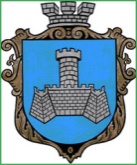 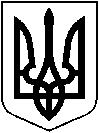 УКРАЇНАХМІЛЬНИЦЬКА МІСЬКА РАДАВІННИЦЬКОЇ ОБЛАСТІВиконавчий комітетР І Ш Е Н Н Я від  «     » вересня 2023 р                                                                            №  Про надання неповнолітній  Б.В.Р., _ року народження статусу дитини, яка постраждала внаслідок воєнних дій та збройних конфліктівРозглянувши заяви Р.В. О., неповнолітньої  Б.В.Р., місце проживання яких зареєстровано за адресою:   _, Х. область, м. О., вул. Ц. буд. _   кв. _,  фактичне місце проживання/перебування: _, В. область,   м. Х., вул.   Ч., буд. _ кв. _ та відповідні документи стосовно надання   Б.В.Р., _   року народження    статусу дитини, яка постраждала внаслідок воєнних дій та збройних конфліктів,  у зв’язку із тим, що вона проживала в місті Олешки Херсонської області в умовах  воєнних дій, збройних конфліктів, тимчасової окупації,  що стало причиною її внутрішнього переміщення, як наслідок залишення свого місця проживання з метою уникнення негативних наслідків збройного конфлікту та зазнала психологічного насильства внаслідок воєнних дій та збройних конфліктів, враховуючи те, що психологічне насильство, якого зазнала дитина внаслідок воєнних дій та збройних конфліктів - це моральні та психологічні страждання (травми) дитини, що не потребують доведення, висновок оцінки потреб сім’ї (особи) у соціальних послугах від 30.08.2023 року №90 складений Хмільницьким міським центром соціальних служб, рішення комісії з питань захисту прав дитини від   .09.2023 року № 22/    ,  керуючись п.3 Порядку провадження органами опіки та піклування діяльності, пов’язаної із захистом прав дитини (зі змінами), затвердженого постановою Кабінету Міністрів України від 24 вересня 2008 року № 866,   постановою Кабінету Міністрів України від 5 квітня 2017 року № 268 «Про затвердження Порядку надання статусу дитини, яка постраждала внаслідок воєнних дій та збройних конфліктів» (зі змінами), ст.ст. 34, 59 Закону України «Про місцеве самоврядування в Україні», виконком міської радиВИРІШИВ:1. Надати неповнолітній Б.В.Р., _  року народження ( паспорт громадянина України: документ №_, дата видачі _, орган, що видав 6530) статус дитини, яка постраждала внаслідок воєнних дій та збройних конфліктів. 2. Контроль за виконанням цього рішення  покласти  на заступника міського голови з питань діяльності виконавчих органів міської ради Сташка А.В. Міський голова                                                                Микола ЮРЧИШИН